МИНИСТЕРСТВО  НА  ЗЕМЕДЕЛИЕТО, ХРАНИТЕ И ГОРИТЕ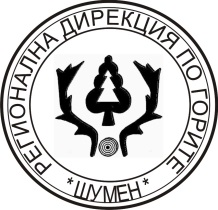 ИЗПЪЛНИТЕЛНА  АГЕНЦИЯ  ПО  ГОРИТЕРЕГИОНАЛНА  ДИРЕКЦИЯ  ПО  ГОРИТЕ  -  ШУМЕНгр. Шумен, ул. “Любен Каравелов” № 28а, п. код 9700, тел. 054/800-703, факс 054/800-704С П И С Ъ КНА ДОПУСНАТИТЕ/НЕДОПУСНАТИ КАНДИДАТИдо участие в обявения със заповед №РД05-00244/06.0102021 г. на Директора на РДГ Шумен конкурс за длъжността Главен експерт „Инвентаризация на горските територии и горско планиране“ към Специализирана администрация, Дирекция „Горско стопанство“ І. Таблица за преценка на представените документи от кандидатите.1. Изисквани документи от кандидатите, съгласно обявата:1.1. Заявление за участие по образец /Приложение № 3 към чл. 17, ал. 2 от Наредбата за провеждане на конкурсите и подбора при мобилност на държавни служители/;1.2 Декларация от лицето за неговото гражданство, както и за обстоятелствата, че е пълнолетно, не е поставено под запрещение, не е осъждано за умишлено престъпление от общ характер на лишаване от свобода и не е лишено по съответен ред от правото да заема определена длъжност – по чл. 17, ал. 3, т. 1 от Наредбата за провеждане на конкурсите и подбора при мобилност на държавни служители;1.3. Копия от документи за придобитата образователно-квалификационна степен, допълнителна квалификация и правоспособност, които се изискват за длъжността. Ако дипломата на кандидата за придобито в Република България образование е вписана в Регистъра на завършилите студенти и докторанти, в заявлението се посочват номер, дата и издател на дипломата, а ако документът за признаване на придобитото в чужбина образование е вписан в регистрите за академично признаване на Националния център за информация и документация, в заявлението се посочват номер, дата и издател на документа за признаване, като копие на диплома не се прилага;1.4. Копия от съответните официални документи, удостоверяващи продължителността на професионалния опит – трудова книжка, служебна книжка, осигурителна книжка, документ в превод на български език, заверен по съответния ред, удостоверяващ извършване на дейност в чужбина (в случай, че кандидатът има подобен професионален опит);1.5. Копия от съответните официални документи, удостоверяващи продължителността на  професионалния опит  - трудова книжка, служебна книжка, осигурителна книжка, документ в превод на български език, заверен по съответния ред, удостоверяващ извършване на дейност в чужбина (в случай, че кандидатът има подобен професионален опит).Да отговаря на изискванията на чл.7, ал.1, и ал.2 от ЗДСл.ІІ. Изисквания за качествата на кандидатите за длъжността, съгласно Заповед № РД05 00244/06.12.2021 г. на Директора на РДГ- Шумен:1.1. Заявление за участие по образец /Приложение № 3 към чл. 17, ал. 2 от Наредбата за провеждане на конкурсите и подбора при мобилност на държавни служители/;Декларация по чл. 17, ал. 2, т. 1 от НПКДС от лицето за неговото гражданство, както и обстоятелствата, че е пълнолетно, не е поставено под запрещение, не е осъждано за умишлено престъпление от общ характер на лишаване от свобода и не е лишено по съответен ред от правото да заема определена длъжност;Копия от съответните официални документи, удостоверяващи продължителността на професионалния опит – трудова книжка, служебна книжка, осигурителна книжка, документ в превод на български език, заверен по съответния ред, удостоверяващ извършване на дейност в чужбина (в случай, че кандидатът има подобен професионален опит); Копия от съответните официални документи, доказващи професионален опит  - трудова книжка, служебна книжка, осигурителна книжка, документ в превод на български език, заверен по съответния ред, удостоверяващ извършване на дейност в чужбина (в случай, че кандидатът има подобен професионален опит).Автобиография европейски формат/CV/Минималните и специфични изисквания, предвидени в нормативните актове за заемане на съответната длъжност са:- Да притежава минимална степен на образование – висше лесовъдско образование степен «бакалавър»;- Професионален опит – 2 години или присъден най-малко ІV-ти младши ранг;В срока, посочен в Заповед № РД05- 00244/06.12.2021 г. на Директора на РДГ- Шумен за обявяване на  конкурса за длъжността Главен експерт „Инвентаризация на горските територии и горско планиране“  са подадени документи от следните кандидати:ІІ. Въз основа на преценката по представените документи, комисията реши:а) Допуска до конкурс за длъжността Главен  експерт „Инвентаризация на горските територии и горско планиране“ следните кандидати:инж. Серхан Мехмедов Ибрахимов Кандидатът трябва да се яви на тест на 	10.01.2022 г. от 11,00 ч. в административната сграда  на РДГ – Шумен, гр. Шумен, ул. „Л. Каравелов” № 28а;При успешно издържан тест кандидатът, ще бъде уведомен за провеждането на интервю – дата и час, след обявяването на резултатите от теста в сградата на Регионална дирекция по горите - Шумен.	б) Няма недопуснати кандидати до конкурса за длъжността Главен експерт „Инвентаризация на горските територии и горско планиране“.КОМИСИЯ : Председател: . . . . . . . . . . . . . . .								/ п /			Членове: 	/п/					/п/					/п/					/п/Име, презиме, фамилия на кандидатаПредставени ли са всички документи, изисквани според обявата (1)Удостоверяват ли представените документи съответствие на кандидата с обявените минимални и специфични изисквания за длъжността (2)Основание за недопусканеинж. Серхан Мехмедов Ибрахимовдадане